Od:	Emanuel Novák <novakstatika@seznam.cz>Komu:	Oldřich Švehla <oldrich.svehla@mu-st.cz>Datum:	4.6.2019 10:00Věc:	Re: Zastřešení Plaveckého stadionu - stav.technický průzkum,stat.posudek, žádost o akceptaci objedn ávkyPřílohy:	IMAGE.jpgDobrý den, děkuji a nabídku akceptuji.

-- 
Děkuji s pozdravem E. Novák 

tel. 602695201 



---------- Původní e-mail ----------
Od: Oldřich Švehla <oldrich.svehla@mu-st.cz>
Komu: novakstatika@seznam.cz <novakstatika@seznam.cz>
Datum: 3. 6. 2019 16:32:06
Předmět: Zastřešení Plaveckého stadionu - stav.technický průzkum,stat.posudek, žádost o akceptaci objednávky 
Dobrý den,dle předchozího jednání žádáme o akceptaci objednávky č. 70/19/7 na stavebně technický průzkum, statický výpočet, statický posudek "Plaveckého stadionu Strakonice - hala zastřešení"DěkujiS pozdravemIng. Oldřich Švehla
vedoucí oddělení investic odbor majetkovýMěstský úřad StrakoniceVelké náměstí 2386 21 StrakoniceID DS: 4gpbfnqwww.strakonice.euoldrich.svehla@mu-st.cz
tel.: 383 700 322
mobil: 606 732 008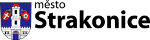 